            OBEC MUŽLA, Hlavné námetie 711/2, 943 52 MUŽLAZn.: Voľby prezidenta SR 2024           			    		           	Mužla, 23.01.2024O Z N Á M E N I Eo určení volebných miestností a volebných okrskov pre voľby prezidenta SR, ktoré sa konajú  23.03.2024, druhé kolo 06.04.2024V súlade s rozhodnutím predsedu NRSR z 8. januára 2024 o vyhlásení volieb prezidenta Slovenskej republiky  č. 1 ročník 2024, bod č. 2 u r č u j e mvolebné okrsky nasledovne:Okrsok č. 1 (budova obecného úradu – prízemie) , kam sú zaradené nasledovné ulice:Bánomská ulica                                                 Dlhý radDobráňska ulica                                                Dolná záhradná ulicaHorná záhradná ulica                                       K studni PánaKomárňanská cesta                                          Krajcárova uličkaMalá Dolnosecká ulica                                     Medená cestaSurdícka ulica                                                     Školská ulicaŠpitálska ulička                                                  Trhová hradskáUlica svätého Tomáša                                      Ulička svätého JánaŽupná uličkaOkrsok č. 2 (budova Domu služieb – prízemie), kam sú zaradené nasledovné ulice a ostatné časti obce ako aj obyvatelia bez súpisného čísla:Obyvatelia bez súpisného čísla                                        Časť obce ČenkovČasť obce Jurský Chlm                                                       Časť obce Malá MužlaObyvatelia s trvalým pobytom na Železničnej stanici MužlaBagotova ulička                                                                  Cintorínska ulicaDallošova ulica                                                                    Dolnosecká ulicaHlavné námestie                                                                 Horná ulicaHornosecká ulica                                                                 Jarková ulicaK farskej pivnici                                                                    Malá ulica Orechový rad                                                                        Poľná ulicaPoľovnícka ulica                                                                   Pri starej pošteVinohradnícka cesta						                Ing. Farkas Iván  v.r.							       starosta obce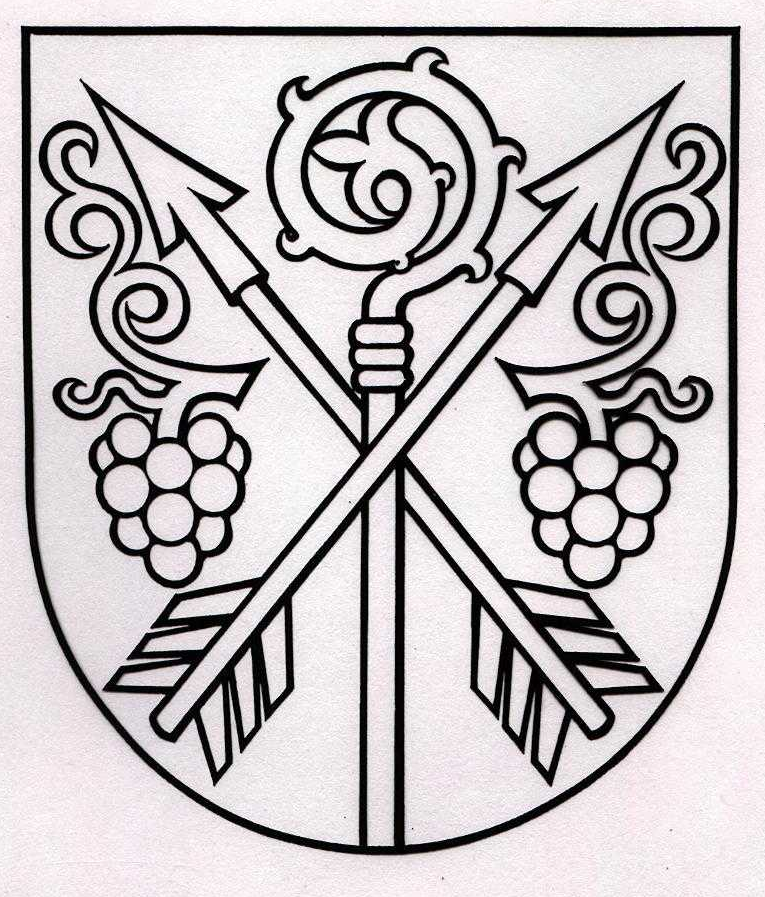 